                   Dyson Home-Learning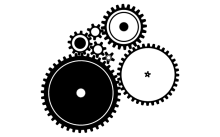                     Handed Out: 19.3.20		Due in: 24.3.20 KEY DATES / INFORMATION3 April – “Easter fun” £1 donation - non school uniform3 April – Last day of term 4 Term 520 April – First day of term 524 April – Bake off Competition – more details to follow26 April – Pucklechurch 10k race – 10:30 start 30 April – Parents Coffee Afternoon11 May – Year 6 SATs week21 May – Dyson Workshop 2:00 to 3:0021 May – Last day of term 522 May – Inset Day Reading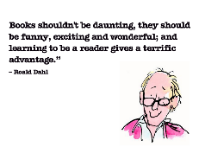 Don’t forget to read five times a week. Remember Reading records will be checked daily.PLEASE MAKE SURE READING RECORDS ARE IN SCHOOL EVERY DAY!Spelling Rule:This week’s spelling rule is to add endings, -ant, -ance/-ancy, -ent, -ence/-ency. For example - Confident, Independent, Substance, Assistance.Please make sure that you and your parent write a comment at the end of your home learning- we want to know how you found it! Also, remember to check our Facebook page for regular updates on what your child has been learning in school!Remember to continue using TT Rockstars. It is expected that you complete sessions at home as well as in school. Times tables are set through the children’s use of ‘Garage’ sessions. The software will automatically move children on depending on accuracy and speed. Remember to check in with Studio time as well.Timestable RockstarsTimes tables knowledge is fundamental to maths learning. This is why have Times Tables Rockstars is such a fantastic piece of software which enables children to improve on their times tables in an engaging way. Times Tables Rockstars has always been part of the home-learning expectations. The set period of time to complete the sessions falls in line with current home-learning: Thursday PM (15:30) through to Tuesday AM (8:30). Now, when band members log on, they will not be able to play any other sessions until they have completed the set sessions. This is to ensure children practise the right level of times table and build up their fluency.Top Tip!It's more effective to practice three minutes a day at least four times a week than practising for the same total duration once a week. Little and often. Hopefully this new approach will support focused, frequent home-learning.Please do come and see either myself or Mr Orton for further advice,Mrs AddisonArithmetic3924 + 6198 = 120 x 12 = 3/3 – 3/5 = 43= 1625 x 10 = 1320 ÷ 100 = 396 x 17 = 120 ÷ 100 = 5/8 + 6/9 =  5/12 x 5 = Just a reminder to make sure you have signed and returned the parent code of conduct to the office as soon as possible please. Thank you!Pucklechurch CEVC Primary are monitoring the Coronavirus situation closely and following the advice received from the Department for Education.  Please refer to the most up to date information from the Department for Education for the advice that we are following which is regularly updated at: https://www.gov.uk/guidance/coronavirus-covid-19-information-for-the-publicAs always we encourage health hygiene with our children and stress the importance of washing hands.  There is soap dispensers in every toilet area in the school and in classrooms and these are checked and refilled.  We have discussed the importance of hygiene in assemblies and in class so children are clear how to wash their hands to prevent germs from spreading. If you do need to know anymore, or have any concerns, please do speak to us.